Clifton Primary – Website summary information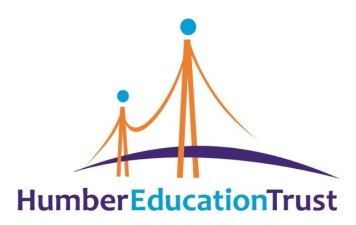 Any queries regarding this register should be issued to the Clerk, Mr D Beilsten by emailing david.beilsten@hullcc.gov.uk or telephone 613024NameRoleDate appointed and term of officeAttendance at Meetings in last academic year (2022/2023)Nature of InterestPersonal InterestsGovernor/Trustee at additional school/academyJade CarrickCo-opted Governor30/01/23(4 years)1 of 1 LGB meetings possible since appointmentTrust Employee – Teacher, Broadacre PrimaryNoneNoneAdam CoulsonCo-opted Governor30/01/23Resigned 1/01/24             0 of 1 LGB meetings possible since appointmentNoneNoneNoneEmily DinesCo-opted Governor14/11/22(4 years)2 of 3 LGB meetings 1 of 1 Pay CommitteeTrust Employee – Deputy Headteacher, Maybury PrimaryNoneNoneMichelle DodsonCo-opted Governor10/03/22(4 years)2 of 3 LGB meeting possibleTrust Employee – Headteacher, Woodland PrimaryNoneWoodland PrimaryPamela GoodfellowCo-opted Governor15/11/17 and re-appointed 15/11/21(4 years)3 of 3 LGB meetings 1 of 1 Pay CommitteeNoneNoneNoneTerri HadfieldHeadteacherEx-officio from 1/9/223 of 3 LGB meetings Trust Employee – Headteacher Clifton PrimaryMember of NAHTNoneNoneTom RadgeCo-opted Governor14/11/22             (4 years)Resigned 19/12/230 of 3 LGB meetings1 of 1 Pay CommitteeTrust Employee – Assistant Headteacher, Ganton SchoolNoneNoneAdela Carmen TarabyaParent Governor22/11/21          (4 years)3 of 3 LGB meetings NoneNoneNoneSarah Middleton-WoodStaff Governor8/11/21             (4 years)3 of 3 LGB meetings possible Trust Employee – teacher at the schoolMember of NEUNoneNone